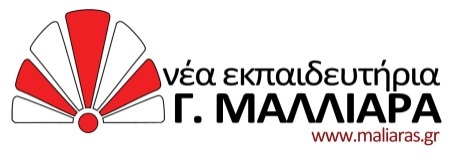 ΣΥΜΠΛΗΡΩΜΑ ΚΑΝΟΝΙΣΜΟΥ ΜΑΘΗΤΩΝΝΗΠΙΑΓΩΓΕΙΟΥΓΕΝΙΚΟΙ ΣΚΟΠΟΙ ΤΩΝ ΝΕΩΝ ΕΚΠΑΙΔΕΥΤΗΡΙΩΝ – Γ. ΜΑΛΛΙΑΡΑΤα «Νέα Εκπαιδευτήρια» ιδρύθηκαν για να συμβάλλουν στην ολόπλευρη, αρμονική και ισόρροπη ανάπτυξη των διανοητικών και ψυχοπνευματικών δυνάμεων των παιδιών, ώστε να διαμορφώσουν αυριανούς πολίτες που να διακατέχονται από πίστη στην Πατρίδα και τις αξίες της Δημοκρατίας και από αγάπη και σεβασμό προς τον συνάνθρωπο.Ιδανικό των «Νέων Εκπαιδευτηρίων» είναι μαθητές με ολοκληρωμένες γνώσεις και συγκροτημένη προσωπικότητα, με χαρακτήρα ηθικό, με αναπτυγμένο το αίσθημα της κοινωνικής και ατομικής ευθύνης και αυτοπειθαρχίας, με βαθιά πνευματική και συναισθηματική καλλιέργεια, υψηλό και ελεύθερο φρόνημα.Βασική επιδίωξη του Σχολείου είναι να φέρει τους μαθητές σε επαφή με τη σύγχρονη επιστημονική γνώση, αλλά και να καλλιεργήσει την ευαισθησία τους εμπλουτίζοντας τον ψυχικό τους κόσμο με εμπειρίες ουσιαστικές και χρήσιμες, σύμφωνες με τις αιώνιες αξίες του Ελληνικού Πολιτισμού. Τέλος, επιδιώκει να συμβάλλει στη διαμόρφωση υγιών σωμάτων, ικανών να στηρίξουν σκέψη και κρίση καθαρή και δημιουργική. Για να πετύχει τους στόχους του, το Σχολείο μετέρχεται τις πιο σύγχρονες παιδαγωγικές μεθόδους και προσαρμόζεται διαρκώς στις ανάγκες της σύγχρονης και μελλοντικής απαιτητικής κοινωνίας.Ακριβώς για τους παραπάνω λόγους, τα «Νέα Εκπαιδευτήρια» αντιτίθενται συνειδητά στην επιφανειακή αντιμετώπιση της Εκπαίδευσης και στην πρόκριση δραστηριοτήτων που μπορεί να ανταποκρίνονται στον συρμό της εποχής, αλλά δε συντελούν στην επίτευξη των παραπάνω στόχων.		Τέλος, στα «Νέα Εκπαιδευτήρια» τηρούνται όλα τα προβλεπόμενα πρωτόκολλα προστασίας της υγείας τα ενδεδειγμένα από το Υπουργείο Υγείας και τον Εθνικό Οργανισμό Δημόσιας Υγείας (ΕΟΔΥ), για τον περιορισμό της διάδοσης του κορονοϊού Covid-19.Το καθημερινό πρόγραμμα αρχίζει στις 8:30 και ολοκληρώνεται στις 13:15. Όσα παιδιά έρχονται στο Σχολείο με δικό τους μέσο φροντίζουν να βρίσκονται στο σχολικό χώρο το αργότερο μέχρι τις 8:15.Καθυστερήσεις στην προσέλευση των παιδιών μετά τις 08:30 δημιουργούν αναστάτωση στην τάξη, γι’ αυτό πρέπει να αποφεύγονται.Η συμπεριφορά κάθε μαθητή μέσα και έξω από το Σχολείο είναι ο καθρέφτης της αγωγής του. Οι μαθητές μιλούν πάντοτε με ευγένεια προς τους συμμαθητές τους και με σεβασμό προς τους δασκάλους και όλους όσοι εργάζονται στο Σχολείο.Τα παιδιά παραδίδονται και παραλαμβάνονται από τις συνοδούς μέσα από τον χώρο του Νηπιαγωγείου και δεν μετακινούνται ασυνόδευτα από και προς τα σχολικά.Οι γονείς παραδίδουν ή παραλαμβάνουν τα παιδιά από τη Γραμματεία, χωρίς να εισέρχονται οι ίδιοι στον χώρο των τάξεων.Κανένας μαθητής δεν επιτρέπεται να αποχωρεί από το Σχολείο, αν πρώτα δεν έχει ενημερωθεί η Γραμματεία ή το Γραφείο Κίνησης από τους γονείς του. Η επικοινωνία των γονέων με τις νηπιαγωγούς γίνεται στις προκαθορισμένες εβδομαδιαίες ώρες ή όταν προκύπτει ανάγκη μέσω της Γραμματείας και όχι με σημειώματα ή τετράδιο επικοινωνίας.Τα νήπια διατηρούν καθαρή την τάξη τους, την αυλή, τις τουαλέτες και γενικά όλους τους σχολικούς χώρους. Για την καθαριότητα του χώρου όπου ζούμε είμαστε όλοι υπεύθυνοι. Όλα τα παιδιά φροντίζουν να προσέχουν να μην προκαλούν ζημιές στο κτίριο, τις αυλές και ολόκληρο τον εξοπλισμό του Σχολείου (όργανα μουσικής, αθλητικό υλικό, παιχνίδια της τάξης κ.λ.π.).Στις εξωτερικές επισκέψεις τα παιδιά θα πρέπει να φορούν τη φόρμα του Σχολείου και να έχουν στην τσάντα τους μια αλλαξιά κι ένα μπουκάλι νερό. Δε φέρνουν για κολατσιό φρούτα που χρειάζονται καθάρισμα ή στύψιμο.Τα νήπια φροντίζουν να μη χάνουν τις εργασίες που τους δίνει η νηπιαγωγός τους, ούτε να τις ξεχνούν μέσα στο σχολικό λεωφορείο.Προς αποφυγή ατυχημάτων, αλλά και καλλιέργεια της αυτοεξυπηρέτησης, συνιστάται να αποφεύγονται σαγιονάρες, παπούτσια με κορδόνια ή γενικότερα ρούχα που εμποδίζουν την ελευθερία κινήσεων των παιδιών. Ειδικά τις ημέρες που υπάρχει στο πρόγραμμα η Γυμναστική, τα παιδιά είναι απαραίτητο να φορούν ελαφριά, βαμβακερά ρούχα και αθλητικά παπούτσια. Τα μακριά μαλλιά των κοριτσιών  να είναι πιασμένα σε κοτσίδα.Ο προαυλισμός είναι καθημερινός. Αποφεύγεται όμως στην περίπτωση που δεν επιτρέπει ο καιρός (βροχή, κρύο, καύσωνας) ή βρίσκεται σε εξέλιξη στο προαύλιο οποιαδήποτε δραστηριότητα. Ωστόσο, τα νήπια έχουν πάντα τη δυνατότητα και τον χρόνο να παίζουν ελεύθερα μέσα στην τάξη ή στους χώρους πολλαπλών δραστηριοτήτων του Σχολείου.Τα νήπια δεν κάνουν χρήση της αυλής τις ώρες που βρίσκονται σε διάλειμμα οι τάξεις του Δημοτικού.Παιχνίδια ηλεκτρονικά ή άλλα δεν επιτρέπονται.Στο διάλειμμα τα παιδιά γελούν, πηδούν, παίζουν, τρέχουν, αλλά πάντα με πολλή προσοχή για την αποφυγή ατυχημάτων. Γιατί πάνω από όλα, πριν ακόμα και από τη μάθηση, πιο σημαντική είναι η σωματική ακεραιότητα των παιδιών.Συστήνεται τα παιδιά που είναι αδιάθετα, εφόσον υπάρχει η δυνατότητα, να παραμένουν στο σπίτι έως την πλήρη ανάρρωσή τους, ώστε να αποφεύγεται η μετάδοση ιώσεων στα υπόλοιπα παιδιά.Το Σχολείο θα πρέπει να ενημερώνεται άμεσα και έγκαιρα στις περιπτώσεις όπου κάποιο παιδί εμφανίζει πρωινή αδιαθεσία, συμπτώματα ασθένειας, αλλεργίες ή οτιδήποτε χρήζει ιδιαίτερης προσοχής.Παιδιά που είναι έστω και ελαφρώς αδιάθετα, είναι προτιμότερο να μην λαμβάνουν μέρος σε εξωτερικές επισκέψεις, επειδή η δυνατότητα περίθαλψης και φροντίδας εκεί δεν μπορεί να είναι η ενδεδειγμένη.Οι γονείς πρέπει να φροντίζουν ώστε να υπάρχει πάντα μέσα στην τσάντα του παιδιού «μια ολοκληρωμένη αλλαξιά». Όποιο ρούχο χρησιμοποιείται θα πρέπει να «ανανεώνεται».Οι νηπιαγωγοί δεν ελέγχουν τις τσάντες των παιδιών. Σε περίπτωση που το παιδί έχει κάτι να παραδώσει, πρέπει το ίδιο να ενημερώνεται και να το δίνει στη  νηπιαγωγό. Όταν τα παιδιά φέρνουν χρήματα στην τσάντα τους για κάποια εκδήλωση (π.χ. εκδρομές, φωτογραφίες), αυτά θα πρέπει να είναι τοποθετημένα σε κλειστό φάκελο, στον οποίο θα αναγράφεται το όνομα του παιδιού και όχι του γονέα. Οι γονείς δεν παραλείπουν να ενημερώνουν τηλεφωνικά τη Γραμματεία σχετικά.Τα νήπια δεν κάνουν χρήση του κυλικείου και κατ’ επέκταση δεν κρατούν χρήματα γι’ αυτό τον σκοπό.Τα παιδιά γευματίζουν σε προκαθορισμένες από το πρόγραμμα ώρες και όχι οποιαδήποτε στιγμή κατά τη διάρκεια της ημέρας. Σε όλους τους χώρους του Σχολείου  είναι απολύτως απαραίτητη ηχρήση μάσκας και όλων των μέτρων ατομικής προστασίας για τονπεριορισμό μετάδοσης του κορονοϊού.Δρ. Νικόλαος Γ. Μαλλιάρας				Σταυρούλα ΜιχαλοπούλουΓεν. Διευθυντής 					Προϊσταμένη Νηπιαγωγείου 